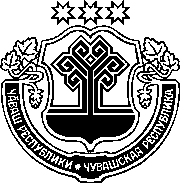 ЗАКОНЧУВАШСКОЙ РЕСПУБЛИКИО ВНЕСЕНИИ ИЗМЕНЕНИЙ В ЗАКОН ЧУВАШСКОЙ РЕСПУБЛИКИ "О ВЫБОРАХ ГЛАВЫ ЧУВАШСКОЙ РЕСПУБЛИКИ" И ЗАКОН ЧУВАШСКОЙ РЕСПУБЛИКИ "ОБ ОТЗЫВЕ ГЛАВЫ ЧУВАШСКОЙ РЕСПУБЛИКИ"ПринятГосударственным СоветомЧувашской Республики28 февраля 2020 годаСтатья 1Внести в Закон Чувашской Республики от 5 июня 2012 года № 38 
"О выборах Главы Чувашской Республики" (Ведомости Государственного Совета Чувашской Республики, 2012, № 95; газета "Республика", 2012, 29 декабря; Собрание законодательства Чувашской Республики, 2013, № 3, 10; 2014, № 9; 2015, № 2, 5; 2016, № 4; 2017, № 3; газета "Республика", 2018, 
4 апреля, 31 октября; 2019, 13 марта) следующие изменения:1) часть 3 статьи 5 дополнить абзацем следующего содержания:"Активным избирательным правом на выборах Главы Чувашской Республики обладает также гражданин Российской Федерации, достигший на день голосования возраста 18 лет, не имеющий регистрации по месту жительства на территории Российской Федерации, зарегистрированный по 
месту пребывания на территории избирательного округа не менее чем за три месяца до дня голосования, в случае подачи им заявления о включении 
в список избирателей по месту нахождения в соответствии с пунктом 16 статьи 64 Федерального закона для голосования в пределах избирательного округа, где он зарегистрирован по месту пребывания.";2) часть 1 статьи 13 дополнить словами "или в порядке самовыдвижения";3) в части 15 статьи 16 первое предложение после слов "находящихся вне места расположения воинской части," дополнить словами "и избиратели, работающие вахтовым методом, не имевшие возможности подать заявление о включении в список избирателей по месту нахождения,", дополнить словами "(такие избиратели включаются в список избирателей в указанном порядке также в случае совмещения дня голосования на выборах Главы Чувашской Республики с днем голосования на выборах в органы местного самоуправления, местном референдуме)";4) часть 1 статьи 17 изложить в следующей редакции:"1. Для проведения голосования и подсчета голосов избирателей в соответствии с требованиями, установленными статьей 19 Федерального закона, образуются избирательные участки."; 5) часть 15 статьи 18 изложить в следующей редакции:"15. В соответствии с законодательством Российской Федерации региональные государственные организации, осуществляющие теле- и (или) радиовещание, и редакции региональных государственных периодических 
печатных изданий обязаны безвозмездно предоставлять избирательным комиссиям эфирное время для информирования избирателей в порядке, установленном Федеральным законом, настоящим Законом, и печатную площадь для опубликования решений избирательных комиссий и размещения иной информации. Со дня официального опубликования (публикации) решения 
о назначении выборов до дня официального опубликования их результатов региональные государственные организации, осуществляющие теле- и (или) радиовещание, безвозмездно предоставляют Центральной избирательной комиссии Чувашской Республики не менее десяти минут эфирного времени, территориальным избирательным комиссиям – не менее пяти минут эфирного времени еженедельно. Редакции региональных государственных периодических печатных изданий, выходящих не реже одного раза в неделю, безвозмездно предоставляют Центральной избирательной комиссии Чувашской Республики не менее одной сотой, а территориальным избирательным комиссиям – не менее одной двухсотой от еженедельного объема печатной площади. Избирательные комиссии используют соответственно эфирное время и указанную печатную площадь в целях, предусмотренных частью 6 настоящей статьи, а также для ответов на вопросы граждан. При этом расходы организаций телерадиовещания и редакций периодических печатных 
изданий осуществляются в порядке, установленном пунктом 10 статьи 50 Федерального закона.";6) в статье 20:а) наименование изложить в следующей редакции:"Статья 20.	Полномочия территориальных избирательных комиссий";б) части 4–91 признать утратившими силу;7) в статье 21:а) в части 11 слова "или в местах, где пребывают избиратели, не имеющие регистрации по месту жительства в пределах Российской Федерации" исключить;б) в абзаце первом части 5 слова "предложений политических партий, выдвинувших списки кандидатов, которым переданы депутатские мандаты 
в соответствии со статьей 691 Закона Чувашской Республики от 30 марта 
2006 года № 9 "О выборах депутатов Государственного Совета Чувашской Республики"," исключить;в) в пункте 2 части 8 слова ", политических партий, выдвинувших списки кандидатов, которым переданы депутатские мандаты в соответствии со статьей 691 Закона Чувашской Республики от 30 марта 2006 года № 9 "О выборах депутатов Государственного Совета Чувашской Республики" исключить;8) абзац третий статьи 24 после слов "могут назначить" дополнить словами "зарегистрированный кандидат,";9) в статье 26: а) часть 1 дополнить словами "или в порядке самовыдвижения";б) часть 5 изложить в следующей редакции:"5. Кандидат не может дать согласие на выдвижение на одних и тех же выборах более чем одной политической партии. Кандидат, выдвинутый в порядке самовыдвижения, не может дать согласие на выдвижение на тех же выборах политической партии. Кандидат, давший согласие на выдвижение политической партии, не может на тех же выборах выдвигаться в порядке самовыдвижения.";в) дополнить частью 6 следующего содержания:"6. В случае нарушения требований, установленных частью 5 настоящей статьи, действительным считается выдвижение, о котором Центральная избирательная комиссия Чувашской Республики была уведомлена раньше, если не позднее 18 часов по местному времени дня, следующего за днем приема более позднего уведомления, кандидат не подаст заявление об отзыве ранее поданного заявления о согласии баллотироваться."; 10) часть 2 статьи 28 после слов "с последующим сбором подписей" дополнить словами "депутатов представительных органов муниципальных образований Чувашской Республики и избранных на муниципальных выборах глав муниципальных образований Чувашской Республики";11) дополнить статьей 281 следующего содержания:"Статья 281. Выдвижение кандидата в порядке самовыдвижения1. Выдвижение кандидата в порядке самовыдвижения осуществляется с последующим сбором подписей избирателей, депутатов представительных органов муниципальных образований Чувашской Республики и избранных на муниципальных выборах глав муниципальных образований Чувашской Республики в поддержку самовыдвижения кандидата.2. Период, включающий в себя самовыдвижение кандидата, а также сбор подписей в поддержку самовыдвижения кандидата начинается после опубликования решения о назначении выборов Главы Чувашской Республики, но не ранее чем за 80 дней до дня голосования, и заканчивается за 50 дней до дня голосования.";12) в статье 29:а) наименование изложить в следующей редакции:"Статья 29.	Сбор подписей депутатов представительных органов муниципальных образований Чувашской Республики 
и избранных на муниципальных выборах глав муниципальных образований Чувашской Республики в поддержку выдвижения кандидата";б) часть 1 после слов "сбор подписей" дополнить словами "депутатов представительных органов муниципальных образований Чувашской Республики и избранных на муниципальных выборах глав муниципальных образований Чувашской Республики";в) абзац первый части 2 после слов "политической партией" дополнить словами "или выдвижение кандидата в порядке самовыдвижения";г) в части 4:абзац первый после слов "регионального отделения)" дополнить словами "или в порядке самовыдвижения)";в абзаце втором первое предложение дополнить словами "либо в порядке самовыдвижения";д) часть 5 дополнить новым вторым предложением следующего содержания: "Листы поддержки кандидата, представляемые в Центральную избирательную комиссию Чувашской Республики, должны быть сброшюрованы 
в одну или несколько папок и рассортированы по муниципальным районам 
и городским округам, находящимся на территории Чувашской Республики, где проводился сбор подписей депутатов представительных органов муниципальных образований и (или) избранных на муниципальных выборах глав муниципальных образований, и пронумерованы."; 13) дополнить статьей 291 следующего содержания:"Статья 291.	Сбор подписей избирателей в поддержку самовыдвижения кандидата1. Кандидат, выдвинутый в порядке самовыдвижения, в свою поддержку обязан собрать 0,5 процента подписей от числа избирателей, зарегистрированных на территории избирательного округа в соответствии с пунктом 10 статьи 16 Федерального закона, необходимых для регистрации кандидата.2. Подписные листы для сбора подписей избирателей в поддержку 
самовыдвижения кандидата на должность Главы Чувашской Республики (далее – подписные листы) изготавливаются за счет средств избирательного фонда соответствующего кандидата. Подписи избирателей в поддержку 
самовыдвижения кандидата собираются со дня оплаты изготовления подписных листов.3. Подписи могут собираться только среди избирателей, обладающих активным избирательным правом. В соответствии с Федеральным законом участие органов государственной власти, органов местного самоуправления, органов управления организаций независимо от формы собственности, учреждений, членов избирательных комиссий с правом решающего голоса в сборе подписей избирателей, равно как и принуждение избирателей в процессе сбора подписей и их вознаграждение за внесение подписи, не допускается. Сбор подписей избирателей на рабочих местах, в процессе и в местах выдачи заработной платы, пенсий, пособий, стипендий, иных социальных выплат, 
а также при оказании благотворительной помощи запрещается. Подписи, собранные с нарушением положений настоящей части, являются недействительными.4. Право сбора подписей избирателей принадлежит гражданину Российской Федерации, достигшему на момент сбора подписей возраста 18 лет 
и не признанному судом недееспособным. Кандидат вправе заключить с лицом, осуществляющим сбор подписей избирателей, договор о сборе подписей. Оплата этой работы осуществляется только из средств избирательного фонда кандидата.5. Подписные листы изготавливаются и оформляются по форме согласно приложению 10 к Федеральному закону. Указание в подписном листе для сбора подписей сведений о кандидате, не предусмотренных в приложении 10 к Федеральному закону, не допускается.6. Если у кандидата, данные которого указываются в подписном листе, имелась или имеется судимость, дополнительно в подписном листе указываются сведения о судимости кандидата. Если кандидат в заявлении о согласии баллотироваться на должность Главы Чувашской Республики в соответствии с частью 2 статьи 27 настоящего Закона указал свою принадлежность к политической партии либо иному общественному объединению и свой статус 
в данной политической партии либо данном общественном объединении, сведения об этом указываются в подписном листе.7. Избиратель ставит в подписном листе свою подпись и дату ее внесения, а также указывает свои фамилию, имя, отчество, год рождения (в возрасте 18 лет на день голосования – дополнительно число и месяц рождения), адрес места жительства, серию, номер паспорта или документа, заменяющего паспорт гражданина. Адрес места жительства может не содержать каких-либо из указанных в подпункте 5 статьи 2 Федерального закона реквизитов (наименование субъекта Российской Федерации, района, города, иного населенного пункта, улицы, номера дома и квартиры) в случае, если это не препятствует его однозначному восприятию с учетом фактических особенностей места жительства избирателя. Данные об избирателе, ставящем в подписном листе свою подпись и дату ее внесения, могут вноситься в подписной лист по просьбе избирателя лицом, осуществляющим сбор подписей в поддержку кандидата. Указанные данные вносятся только рукописным способом, при этом использование карандаша не допускается. Подпись и дату ее внесения избиратель ставит собственноручно. Если избиратель является инвалидом и в связи с этим не имеет возможности самостоятельно поставить в подписном листе свою подпись и дату ее внесения, он вправе воспользоваться для этого помощью другого избирателя, не являющегося членом комиссии, кандидатом, уполномоченным представителем по финансовым вопросам, доверенным лицом кандидата, избирательного объединения. При этом фамилия, имя, отчество, серия и номер паспорта или документа, заменяющего паспорт гражданина, лица, оказывающего помощь избирателю, должны быть указаны в графе, где проставляется подпись. Избиратель вправе ставить подпись в поддержку выдвижения различных кандидатов, но только один раз в поддержку одного и того же кандидата.8. Каждый подписной лист должен быть заверен подписью лица, осуществлявшего сбор подписей избирателей. При заверении подписного листа лицо, осуществлявшее сбор подписей избирателей, собственноручно указывает свои фамилию, имя и отчество, дату рождения, адрес места жительства, серию, номер и дату выдачи паспорта или документа, заменяющего паспорт гражданина, наименование или код выдавшего его органа, а также ставит свою подпись и дату ее внесения. Адрес места жительства может не содержать каких-либо из указанных в подпункте 5 статьи 2 Федерального закона реквизитов (наименование субъекта Российской Федерации, района, города, иного населенного пункта, улицы, номера дома и квартиры) в случае, если это не препятствует его однозначному восприятию с учетом фактических особенностей места жительства лица, осуществлявшего сбор подписей избирателей.9. Каждый подписной лист с подписями избирателей в поддержку самовыдвижения кандидата должен быть заверен кандидатом. При заверении подписного листа кандидат напротив своих фамилии, имени и отчества собственноручно ставит свою подпись и дату ее внесения.10. При сборе подписей избирателей допускается заполнение подписного листа на лицевой и оборотной сторонах. При этом оборотная сторона является продолжением лицевой стороны с единой нумерацией подписей, 
а заверительные записи вносятся на оборотной стороне подписного листа непосредственно после последней подписи избирателя.11. После окончания сбора подписей избирателей кандидат подсчитывает общее число собранных подписей избирателей и составляет протокол об итогах сбора подписей. Протокол подписывается кандидатом.12. Подписные листы представляются в Центральную избирательную комиссию Чувашской Республики единовременно вместе с иными документами, необходимыми для регистрации кандидата, в сброшюрованном и пронумерованном виде. Вместе с подписными листами в Центральную избирательную комиссию Чувашской Республики представляется протокол об итогах сбора подписей на бумажном носителе и в машиночитаемом виде по форме, установленной Центральной избирательной комиссией Чувашской Республики. Кандидат обязан составить и представить в Центральную избирательную комиссию Чувашской Республики список лиц, осуществлявших сбор подписей избирателей, нотариально удостоверить сведения о лицах, осуществлявших сбор подписей, и подписи этих лиц, а также представить 
в Центральную избирательную комиссию Чувашской Республики список указанных лиц на бумажном носителе и в машиночитаемом виде по форме, установленной Центральной избирательной комиссией Чувашской Республики. Список лиц, осуществлявших сбор подписей избирателей, не представляется, если все подписи были собраны кандидатом, выдвинутым путем 
самовыдвижения, в поддержку своей кандидатуры.";14) в статье 30:а) в части 1:в абзаце первом первое предложение после слов "части 5 статьи 29" дополнить словами ", части 12 статьи 291 (при самовыдвижении кандидата)", после слов "а также при наличии" дополнить словами "необходимого количества подписей избирателей, собранных в поддержку самовыдвижения кандидата, или (и) при наличии", дополнить словами "(при выдвижении кандидата политической партией)";абзац второй после слова "Кандидат" дополнить словами "вместе с документами, указанными в абзаце первом настоящей части,";абзацы третий и четвертый признать утратившими силу;дополнить новым абзацем седьмым следующего содержания:"5) копию документа, подтверждающего факт оплаты изготовления подписных листов (для кандидатов, выдвинутых в порядке самовыдвижения).";абзац седьмой считать абзацем восьмым и признать его утратившим силу;абзац восьмой считать абзацем девятым;б) в части 2 первое предложение дополнить словами "(при выдвижении кандидата политической партией)";в) в части 5 слова ", основания отказа в регистрации" исключить;г) дополнить частью 6 следующего содержания: "6. Основаниями отказа в регистрации кандидата являются:1) отсутствие у кандидата пассивного избирательного права;2) непредставление сведений о представленных кандидатом кандидатурах для наделения полномочиями члена Совета Федерации;3) несоблюдение кандидатом требований, установленных пунктом 33 статьи 33 Федерального закона;4) несоблюдение требований к выдвижению кандидата, предусмотренных Федеральным законом от 11 июля 2001 года № 95-ФЗ "О политических партиях" (для кандидатов, выдвинутых политической партией);5) отсутствие среди документов, представленных для уведомления 
о выдвижении и регистрации кандидата, документов, необходимых в соответствии с Федеральным законом, настоящим Законом для уведомления 
о выдвижении и (или) регистрации кандидата;6) наличие на день, предшествующий дню заседания Центральной избирательной комиссии Чувашской Республики, на котором должен рассматриваться вопрос о регистрации кандидата, среди документов, представленных для уведомления о выдвижении и регистрации кандидата, документов, оформленных с нарушением требований Федерального закона, настоящего Закона;7) отсутствие на день, предшествующий дню заседания Централь-ной избирательной комиссии Чувашской Республики, на котором должен рассматриваться вопрос о регистрации кандидата, в документах, представленных для уведомления о выдвижении и регистрации кандидата, каких-либо сведений, предусмотренных пунктами 2, 3 и 31 статьи 33 Федерального закона, частями 2, 3 и 31 статьи 27 настоящего Закона;8) наличие среди подписей избирателей, представленных для регистрации кандидата, более 10 процентов подписей, собранных в местах, где в соответствии с Федеральным законом и настоящим Законом сбор подписей запрещен, если иное не установлено федеральным законом (для кандидатов, выдвинутых в порядке самовыдвижения);9) выявление 10 и более процентов недостоверных и (или) недействительных подписей от общего количества подписей, отобранных для проверки, если иное не установлено федеральным законом (для кандидатов, выдвинутых в порядке самовыдвижения);10) недостаточное количество достоверных подписей избирателей, представленных для регистрации кандидата (для кандидатов, выдвинутых 
в порядке самовыдвижения);11) недостаточное количество достоверных подписей депутатов представительных органов муниципальных образований и (или) избранных на муниципальных выборах глав муниципальных образований, представленных для регистрации кандидата;12) сокрытие кандидатом сведений о судимости, которые должны быть представлены в соответствии с пунктом 21 статьи 33 Федерального закона 
и частью 2 статьи 27 настоящего Закона;13) несоздание кандидатом избирательного фонда. Отсутствие средств в избирательном фонде не является основанием отказа в регистрации кандидата;14) использование кандидатом при финансировании своей избирательной кампании помимо средств собственного избирательного фонда иных 
денежных средств, составляющих более 5 процентов от установленного настоящим Законом предельного размера расходования средств избирательного фонда;15) превышение кандидатом при финансировании своей избиратель-ной кампании более чем на 5 процентов установленного настоящим Законом предельного размера расходования средств избирательного фонда;16) установленный решением суда факт несоблюдения кандидатом 
в течение агитационного периода ограничений, предусмотренных пунктом 1 или 11 статьи 56 Федерального закона;17) неоднократное использование кандидатом преимуществ своего должностного или служебного положения;18) установленный решением суда факт подкупа избирателей кандидатом, его доверенным лицом, уполномоченным представителем по финансовым вопросам, а также действовавшими по их поручению иным лицом или организацией.";15) в статье 31:а) абзац первый части 2 после слов "в соответствии с частью 3 статьи 27 настоящего Закона," дополнить словами "и выполнения требований, предусмотренных частью 32 статьи 27 настоящего Закона,";б) часть 3 после слов "в листах поддержки кандидата," дополнить словами "соблюдения порядка сбора подписей избирателей, оформления подписных листов, достоверности сведений об избирателях и их подписей, 
содержащихся в подписных листах,";в) дополнить частями 9–19 следующего содержания:"9. Для установления достоверности содержащихся в подписных листах сведений об избирателях используется ГАС "Выборы", включая регистр избирателей. 10. Проверке подлежит 20 процентов от установленного настоящим Законом необходимого для регистрации кандидата количества подписей 
избирателей и соответствующих им сведений об избирателях, содержащихся в подписных листах, отобранных для проверки посредством случайной выборки (жребия).11. При проведении проверки подписей избирателей, в том числе при выборке подписей для проверки, вправе присутствовать любой кандидат, представивший необходимое для регистрации количество подписей избирателей, его уполномоченные представители или доверенные лица. Кандидат, представивший установленное количество подписей избирателей, должен 
извещаться о соответствующей проверке.12. Проверке и учету не подлежат подписи избирателей, содержащиеся в подписных листах, но исключенные (вычеркнутые) лицами, заверяющими подписные листы, если это специально оговорено ими в подписном листе или в протоколе об итогах сбора подписей до представления подписных 
листов в Центральную избирательную комиссию Чувашской Республики.13. По результатам проверки подписей избирателей и соответствующих им сведений об избирателях, содержащихся в подписных листах, подпись избирателя может быть признана достоверной либо недостоверной 
и (или) недействительной.14. Если при проверке подписей избирателей обнаруживается несколько подписей одного и того же избирателя в поддержку выдвижения одного 
и того же кандидата, достоверной считается только одна подпись, а остальные подписи признаются недействительными.15. Недостоверной признается подпись, выполненная от имени одного лица другим лицом, на основании заключения эксперта, привлеченного к работе по проверке подписей избирателей в соответствии с частью 3 настоящей статьи.16. Недействительными признаются:1) подписи избирателей, собранные вне периода сбора подписей, в том числе до дня оплаты изготовления подписных листов;2) подписи лиц, не обладающих активным избирательным правом;3) подписи избирателей, указавших в подписном листе сведения, не соответствующие действительности. В этом случае подпись признается недействительной только при наличии официальной справки органа, осуществляющего регистрацию граждан Российской Федерации по месту пребывания 
и по месту жительства в пределах Российской Федерации, либо на основании заключения эксперта, привлеченного к проверке в соответствии с частью 3 настоящей статьи;4) подписи избирателей без указания каких-либо из сведений, требуемых в соответствии с Федеральным законом, и (или) без указания даты собственноручного внесения избирателем своей подписи в подписной лист;5) подписи избирателей, сведения о которых внесены в подписной лист нерукописным способом или карандашом;6) подписи избирателей с исправлениями в датах их внесения в подписной лист, если эти исправления специально не оговорены избирателями, а также подписи избирателей, даты внесения которых проставлены 
избирателями несобственноручно, – на основании заключения эксперта, привлеченного к проверке в соответствии с частью 3 настоящей статьи;7) подписи избирателей с исправлениями в соответствующих этим подписям сведениях об избирателях, если эти исправления специально не оговорены избирателями или лицами, осуществляющими сбор подписей избирателей;8) все подписи избирателей в подписном листе в случае, если подписной лист не заверен собственноручно подписями лица, осуществлявшего сбор подписей избирателей, и (или) кандидата, либо если хотя бы одна из этих подписей недостоверна, либо если подписной лист заверен лицом, осуществлявшим сбор подписей избирателей, не достигшим к моменту сбора подписей возраста 18 лет, и (или) указанное лицо признано судом недееспособным, либо если не указана или не внесена собственноручно хотя бы одна из дат заверения подписного листа, либо если в сведениях о лице, осуществлявшем сбор подписей избирателей, и (или) в дате внесения подписи указанным лицом, кандидатом имеются исправления, специально не оговоренные соответственно лицом, осуществлявшим сбор подписей избирателей, кандидатом, либо если сведения о лице, осуществлявшем сбор подписей избирателей, о кандидате указаны в подписном листе не в полном объеме или не соответствуют действительности, либо если сведения о лице, осуществлявшем сбор подписей избирателей, не внесены им собственноручно либо внесены нерукописным способом или карандашом;9) все подписи избирателей в подписном листе, форма которого не соответствует требованиям, установленным приложением 10 к Федеральному закону, и (или) в который не внесены сведения, предусмотренные пунктом 9 статьи 37 Федерального закона, и (или) который изготовлен с несоблюдением требований, предусмотренных пунктом 5 статьи 37 Федерального закона;10) подписи избирателей, собранные с нарушением требований, предусмотренных пунктом 6 статьи 37 Федерального закона;11) подписи избирателей, если сведения о них внесены в подписной лист не самими избирателями, ставящими подписи, и не лицом, осуществлявшим сбор подписей избирателей, внесенных в этот подписной лист, – на основании заключения эксперта, привлеченного к проверке в соответствии 
с частью 3 настоящей статьи;12) все подписи избирателей в подписном листе, который заверен осуществлявшим сбор подписей избирателей лицом, не внесенным в список, составленный в соответствии с частью 12 статьи 291 настоящего Закона;13) подписи избирателей, которые внесены в подписной лист позднее заверения подписного листа лицом, осуществлявшим сбор подписей избирателей, и (или) кандидатом;14) все подписи избирателей в подписном листе, если заверительная запись лица, осуществлявшего сбор подписей избирателей, внесена позднее внесения заверительной записи кандидата.17. При обнаружении в подписном листе заполненной строки (заполненных строк), не соответствующей (не соответствующих) требованиям Федерального закона, не учитывается только подпись в данной строке (данных строках), за исключением случаев, предусмотренных пунктами 8, 9, 12 и 14 части 16 настоящей статьи.18. Специально оговоренные избирателем или лицом, заверяющим подписной лист, при составлении подписного листа исправления и помарки не могут служить основанием для признания подписи избирателя недействительной, если не установлена ее недостоверность или недействительность 
в соответствии с пунктами 8, 9, 12 и 14 части 16 настоящей статьи.19. По окончании проверки подписных листов по каждому кандидату, выдвинутому в порядке самовыдвижения, составляется итоговый протокол, 
в котором указываются количество заявленных подписей, количество представленных подписей и количество проверенных подписей избирателей, 
а также количество подписей, признанных недостоверными и (или) недействительными, с указанием оснований (причин) признания их таковыми. 
Копия протокола передается кандидату не позднее чем за двое суток до заседания Центральной избирательной комиссии Чувашской Республики, на котором должен рассматриваться вопрос о регистрации этого кандидата. В случае, если проведенная Центральной избирательной комиссией Чувашской Республики проверка подписных листов повлечет за собой последствия, предусмотренные подпунктами "г1" и "д" пункта 24 статьи 38 Федерального закона, кандидат вправе получить в Центральной избирательной комиссии Чувашской Республики одновременно с копией итогового протокола заверенные копии ведомостей проверки подписных листов, в которых указываются основания (причины) признания подписей избирателей недостоверными и (или) недействительными с указанием номеров папки, подписного листа и строки в подписном листе, в которых содержится каждая из таких подписей, а также получить копии официальных документов, на основании которых соответствующие подписи были признаны недостоверными и (или) недействительными. Итоговый протокол прилагается к решению Центральной избирательной комиссии Чувашской Республики о регистрации кандидата либо об отказе в регистрации кандидата.";16) часть 6 статьи 37 изложить в следующей редакции:"6. В случае проведения повторного голосования агитационный период возобновляется со дня назначения Центральной избирательной комиссией Чувашской Республики дня повторного голосования и прекращается в соответствии с частью 3 настоящей статьи. Предвыборная агитация на каналах региональных государственных организаций, осуществляющих теле- и (или) радиовещание, возобновляется по рабочим дням в период, который начинается на третий день после дня опубликования решения Центральной избирательной комиссии Чувашской Республики о проведении повторного голосования и прекращается в соответствии с частью 3 настоящей статьи. Предвыборная агитация в региональных государственных периодических печатных изданиях возобновляется в период, который начинается на третий день после дня опубликования решения Центральной избирательной комиссии Чувашской Республики о проведении повторного голосования и прекращается в соответствии с частью 3 настоящей статьи.";17) в части 1 статьи 40 слова "и муниципальных" исключить;18) в части 4 статьи 45 слова "в пределах населенного пункта, в котором расположена избирательная комиссия" заменить словами "на территории, на которую распространяются полномочия избирательной комиссии";19) в части 4 статьи 46:а) в абзаце первом слова "30 миллионов рублей" заменить словами 
"100 миллионов рублей";б) в абзаце втором слова "35 миллионов рублей" заменить словами 
"120 миллионов рублей";20) в статье 51:а) в части 6:в пункте 6 слова "информация о том" заменить словами "если кандидат выдвинут избирательным объединением, – информация о том";дополнить пунктом 7 следующего содержания:"7) если кандидат сам выдвинул свою кандидатуру, – информация 
о том, что кандидат выдвинут в порядке самовыдвижения.";б) дополнить частью 61 следующего содержания:"61. Если зарегистрированный кандидат, выдвинутый непосредственно, в соответствии с частью 2 статьи 27 настоящего Закона указал в заявлении 
о согласии баллотироваться свою принадлежность к политической партии, иному общественному объединению, в бюллетене указываются наименование соответствующей политической партии, иного общественного объединения в соответствии с пунктом 10 статьи 35 Федерального закона и статус 
зарегистрированного кандидата в этой политической партии, ином общественном объединении.";в) в части 14 третье предложение после слов "На избирательных участках," дополнить словами "на которых ожидается большое число избирателей, подавших заявления о включении в список избирателей по месту своего нахождения в порядке, установленном пунктом 16 статьи 64 Федерального закона, а также на избирательных участках,";21) часть 31 статьи 55 после слов "правильности составления протоколов" дополнить словами "не позднее чем на второй день со дня голосования", слова "в статье 30" заменить словами "в пункте 3 статьи 30";22) в статье 57:а) в части 1 первое предложение изложить в следующей редакции: 
"В случае, если в избирательный бюллетень было включено более двух зарегистрированных кандидатов и ни один из них не набрал более 50 процентов голосов избирателей, принявших участие в голосовании, Центральная избирательная комиссия Чувашской Республики назначает повторное голосование по двум зарегистрированным кандидатам, получившим наибольшее 
число голосов избирателей.";б) часть 3 изложить в следующей редакции:"3. Если один из кандидатов, по которому должно проводиться повторное голосование, снял свою кандидатуру либо выбыл по иным обстоятельствам до дня голосования, его место по решению Центральной избирательной комиссии Чувашской Республики передается следующему по числу полученных голосов кандидату, ранее участвовавшему в данных выборах, при наличии письменного заявления указанного кандидата о согласии на проведение по его кандидатуре повторного голосования. Такое заявление должно быть подано не позднее чем на второй день со дня выбытия кандидата, по которому первоначально назначено повторное голосование. В этом случае повторное голосование проводится в первое воскресенье по истечении 14 дней со дня подачи заявления в соответствии с пунктом 30 статьи 38 Федерального закона либо со дня выбытия по иным обстоятельствам. Если выбыли все следующие кандидаты, голосование проводится по одной оставшейся кандидатуре. При этом кандидат считается избранным, если он получил не менее 50 процентов голосов избирателей, принявших участие в голосовании. В случае выбытия всех кандидатов проводятся повторные выборы.";23) в статье 59 слово "только" исключить, дополнить предложением следующего содержания: "Федеральным законом в соответствии с пунктом 1 статьи 74 Федерального закона может быть предусмотрено использование иных государственных информационных систем при подготовке и проведении выборов, а также для осуществления иных полномочий избирательных комиссий по обеспечению избирательных прав граждан Российской Федерации.";24) в приложении 1 слова "выдвижение политической партией (региональным отделением политической партии)" исключить, слова "(наименование политической партии или ее регионального отделения)" заменить 
словами "(выдвижение политической партией (региональным отделением политической партии) с указанием наименования политической партии 
(регионального отделения политической партии), выдвинувшей кандидата, или самовыдвижение)".Статья 2Внести в Закон Чувашской Республики от 4 октября 2012 года № 68 "Об отзыве Главы Чувашской Республики" (газета "Республика", 2012,
5 октября; Собрание законодательства Чувашской Республики, 2013, № 10;
2014, № 9; 2015, № 5; 2016, № 11; газета "Республика", 2018, 4 апреля,
31 октября; 2019, 13 марта) следующие изменения:1) часть 5 статьи 4 дополнить абзацем следующего содержания:"Правом участвовать в голосовании по отзыву обладает также гражданин Российской Федерации, достигший на день голосования возраста 
18 лет, не имеющий регистрации по месту жительства на территории Российской Федерации, зарегистрированный по месту пребывания на территории округа голосования по отзыву не менее чем за три месяца до дня голосования, в случае подачи им заявления о включении в список участников голосования по месту нахождения в соответствии с пунктом 16 статьи 64 Федерального закона для голосования в пределах округа голосования по отзыву, где он зарегистрирован по месту пребывания.";2) в части 41 статьи 22 первое предложение после слов "находящихся вне места расположения воинской части," дополнить словами "и участники голосования, работающие вахтовым методом, не имевшие возможности подать заявление о включении в список участников голосования по месту нахождения,", дополнить словами "(такие участники голосования включаются в список участников голосования в указанном порядке также в случае совмещения дня голосования по отзыву с днем голосования на выборах в органы местного самоуправления, местном референдуме)";3) в части 3 статьи 34 слова "в пределах населенного пункта, в котором расположена избирательная комиссия" заменить словами "на территории, на которую распространяются полномочия комиссии по отзыву";4) в части 6 статьи 36 слова ", а оставшиеся на специальном счете фонда голосования по отзыву неизрасходованные денежные средства по истечении 60 дней со дня голосования – в доход республиканского бюджета Чувашской Республики" исключить, дополнить предложением следующего 
содержания: "Оставшиеся на специальном счете фонда голосования по отзыву неизрасходованные денежные средства кредитная организация обязана по истечении 60 дней со дня голосования перечислить в доход республиканского бюджета Чувашской Республики и закрыть этот счет.";5) в статье 48 слово "только" исключить, дополнить предложением следующего содержания: "Федеральным законом в соответствии с пунктом 1 статьи 74 Федерального закона может быть предусмотрено использование иных государственных информационных систем при подготовке и проведении голосования по отзыву, а также для осуществления иных полномочий комиссий по отзыву по обеспечению права на участие в голосовании по отзыву граждан Российской Федерации.".Статья 3Настоящий Закон вступает в силу по истечении десяти дней после дня его официального опубликования.г. Чебоксары2 марта 2020 года№ 2Временно исполняющийобязанности ГлавыЧувашской РеспубликиО. Николаев